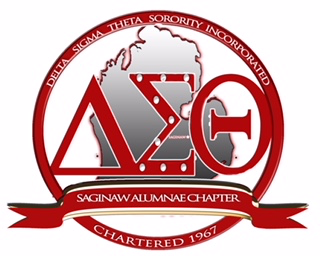 MISSIONDelta Sigma Theta Sorority, Incorporated is an organization of college educated women committed to the constructive development of its members and to public service with a primary focus on the Black community.Ways  to  Help  Keep  the  Meeting  Moving  in  a  Timely  MannerPlease turn off all cell phones (or set to vibrate).; Refrain from side conversations during the meetingWait to be recognized by the Chapter President before speaking; Confine remarks to the merits of the pending questionAddress all remarks through the Chapter President; Avoid the use of member names in your remarksRefrain from speaking adversely on  a  prior  action  not  pending; Refrain  from  speaking  against  one’s own  motionLimit number of comments on the same motion, topic, and/or issues to threeCall to Order – Sergeant at Arms – Soror R. LewisRitualistic Opening – President – Soror Lawrence-WebsterAgenda Adoption – President – Soror Lawrence-WebsterMeeting Minutes Adoption –  September 8, 2018 - Recording Secretary – Soror TatumTreasurer Report – Treasurer – Soror OsborneExecutive Board Report – Recording Secretary – Soror TatumCorrespondences – Corresponding Secretary – Soror EllisonOfficers ReportPresident (Inform, Update and Motivate - IUM) – Soror Lawrence-WebsterFinancial Secretary – Membership Update – Soror Ingram2nd Vice President (Reclamation) – 2nd Vice President – Soror Smith1st Vice President  - Policies and Procedures Update – Soror Moses-JohnsonMuses and Graces – Soror RileyCommittee ReportsStanding CommitteesPhysical and Mental Health – Soror McKenzie-SimmonsDel Sprite Youth Group – Soror EllisonProgram Planning – Soror HargeREADing Program – Soror JonesPublicity and Communications – Soror EllisonArts and Letters – Soror HodgersPolitical and Social Action – Soror PetersPan Hel Council – Soror RigginsRisk Management – Soror R. VinsonProtocol and Tradition – Soror BurtonTechnology Audit Committee – Soror Lawrence-WebsterSpecial CommitteeSisterhood – Soror SmithSweetheart Dance – Soror Stella JohnsonEmergency Response Team – Soror May-GibsonSenior Citizens – Soror Lawrence-WebsterAd Hoc CommitteesOffice Rental – Soror Lawrence-WebsterDisc Jockey Request for Proposal – Soror Lawrence-WebsterOld Business50th Anniversary History Book Update – Soror Lawrence-WebsterDel Sprite Constitution, Bylaws and Handbook adoptionNew BusinessAnnouncementsMeeting Recaptured and Next Meeting Date – President – Soror Lawrence-WebsterAdjournment – President – Soror Lawrence-WebsterRitualistic Closing